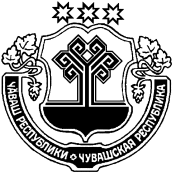 О внесении изменений в постановлениеадминистрации Новобуяновского сельскогопоселения от 22.12.2016 № 85В соответствии с Жилищным кодексом Российской Федерации,  постановлением правительства РФ от 28 января 2006 г. N 47 «Об утверждении Положения о признании помещения жилым помещением, жилого помещения непригодным для проживания, многоквартирного дома аварийным и подлежащим сносу или реконструкции, садового дома жилым домом и жилого дома садовым домом», Постановлением Правительства Российской Федерации от 27.07.2020 № 1120 «О внесении изменений в Положение о признании помещения жилым помещением, жилого помещения непригодным для проживания, многоквартирного дома аварийным и подлежащим сносу или реконструкции, садового дома жилым домом и жилого дома садовым домом» администрация Новобуяновского сельского поселения п о с т а н о в л я е т :Внести изменение в постановление администрации Новобуяновского сельского поселения Янтиковского района Чувашской Республики от 22.12.2016 № 85 «О создании межведомственной комиссии «О признании помещения жилым помещением, жилого помещения непригодным для проживания и дома аварийным и подлежащим сносу» следующие изменения:Раздел III Положения дополнить пунктом 3.3. следующего содержания:«3.3. Комиссия на основании заявления, либо на основании заключения органов государственного надзора (контроля) по вопросам, отнесенным к их компетенции, либо на основании заключения экспертизы жилого помещения, либо на основании сформированного и утвержденного субъектом Российской Федерации на основании сведений из Единого государственного реестра недвижимости, полученных с использованием единой системы межведомственного электронного взаимодействия и подключаемых к ней региональных систем межведомственного электронного взаимодействия, сводного перечня объектов (жилых помещений), находящихся в границах зоны чрезвычайной ситуации, проводит оценку соответствия помещения установленным требованиям и принимает решения в порядке, предусмотренном пунктом 3.1 настоящего Положения.».Раздел V Положения дополнить пунктом 5.9. следующего содержания:«5.9. Комиссия правомочна принимать решение (имеет кворум), если в заседании комиссии принимают участие не менее половины общего числа ее членов, в том числе все представители органов государственного надзора (контроля), органов архитектуры, градостроительства и соответствующих организаций, эксперты, включенные в состав комиссии.».Дополнить Разделом VI следующего содержания:«                       VI. Сроки рассмотрения заявлений6.1. Комиссия рассматривает поступившее заявление, или заключение органа государственного надзора (контроля), или заключение экспертизы жилого помещения, в течение 30 календарных дней с даты регистрации, а сводный перечень объектов (жилых помещений) или поступившее заявление собственника, правообладателя или нанимателя жилого помещения, которое получило повреждения в результате чрезвычайной ситуации, - в течение 15 календарных дней с даты регистрации.6.2. В случае непредставления заявителем документов, и невозможности их истребования на основании межведомственных запросов с использованием единой системы межведомственного электронного взаимодействия и подключаемых к ней региональных систем межведомственного электронного взаимодействия комиссия возвращает без рассмотрения заявление и соответствующие документы в течение 15 календарных дней.6.3. На основании полученного заключения администрация  в течение 30 календарных дней со дня получения заключения, а в случае обследования жилых помещений, получивших повреждения в результате чрезвычайной ситуации, - в течение 10 календарных дней со дня получения заключения принимает в установленном им порядке решение, и издает распоряжение с указанием о дальнейшем использовании помещения, сроках отселения физических и юридических лиц в случае признания дома аварийным и подлежащим сносу или реконструкции или о признании необходимости проведения ремонтно-восстановительных работ».Контроль за выполнением настоящего постановления оставляю за собой.Глава Новобуяновскогосельского поселения Янтиковского района                                                                     Чувашской Республики	  С. О. ДаниловЧУВАШСКАЯ РЕСПУБЛИКАЯНТИКОВСКИЙ РАЙОНЧĂВАШ РЕСПУБЛИКИТĂВАЙ РАЙОНĚЧУВАШСКАЯ РЕСПУБЛИКАЯНТИКОВСКИЙ РАЙОНÇĔНĔ ПУЯНКАССИ ЯЛ ПОСЕЛЕНИЙĚН АДМИНИСТРАЦИЙĔЙЫШĂНУ20 ноябрь  2020  59 №Çěнě Пуянкасси ялěАДМИНИСТРАЦИЯ НОВОБУЯНОВСКОГО СЕЛЬСКОГО ПОСЕЛЕНИЯПОСТАНОВЛЕНИЕ 20 ноября  2020 № 59деревня Новое БуяновоÇĔНĔ ПУЯНКАССИ ЯЛ ПОСЕЛЕНИЙĚН АДМИНИСТРАЦИЙĔЙЫШĂНУ20 ноябрь  2020  59 №Çěнě Пуянкасси ялě